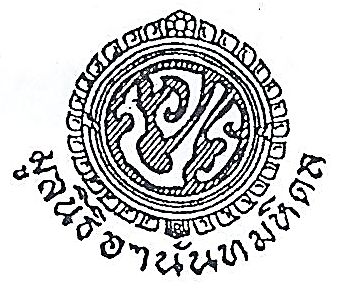    ใบสมัครเพื่อขอรับพระราชทานทุนมูลนิธิ  “อานันทมหิดล”  แผนกธรรมศาสตร์						เขียนที่………………………………………….				        วันที่……….เดือน……..……..…….พ.ศ…………………ด้วยข้าพเจ้ามีความประสงค์จะสมัครขอรับพระราชทานทุนมูลนิธิ  “อานันทมหิดล”แผนกธรรมศาสตร์  จึงขอแจ้งรายละเอียดเกี่ยวกับตัวข้าพเจ้า  ดังต่อไปนี้1. ชื่อ นาย/นาง/นางสาว………………………….…….นามสกุล…….……………………โสด       สมรส     เกิดวันที่…………เดือน………………………พ.ศ……..……….อายุ………………..ปี     ศาสนา………..……………..บิดาชื่อ…………………………………...…..เชื้อชาติ……………………….สัญชาติ……………………….มารดาชื่อ…………………...………………..เชื้อชาติ……………………….สัญชาติ……………………….อยู่บ้านเลขที่………………...………………ตรอก/ซอย…………………….ถนน…………………..………ตำบล/แขวง…………………..………….อำเภอ/เขต………………………จังหวัด…………………..……...รหัสไปรษณีย์………………………โทรศัพท์…………………………โทรศัพท์มือถือ……………………  		2. ข้าพเจ้าเคยศึกษาในมหาวิทยาลัยธรรมศาสตร์  ในคณะ/………………..…….………….…………………………………………………………………………..ตั้งแต่ พ.ศ………………..………...ในระหว่างศึกษาข้าพเจ้าทำกิจกรรมพิเศษ คือ…………………….…………………………………………..……………………………………………………………………………………………………..………….……….……………………………………………………………………………………………...………..………………………………………………………………………………………………………………..………………………………………………………………………………………………………………..ข้าพเจ้าสำเร็จปริญญาตรี เกียรตินิยม………………………………………...เมื่อ พ.ศ………………………..นอกจากปริญญาตรีเกียรตินิยม ข้าพเจ้าสำเร็จปริญญาตรี สาขาอื่นอีกคือ………..……………………….……สาขา……………………………………………..….เมื่อ พ.ศ…….…….……….และ/หรือ สำเร็จปริญญาโทสาขา……………………………………………..….เมื่อ พ.ศ…………………………….3. ในปัจจุบันข้าพเจ้ามีอาชีพ…………………………….…….…………………….………ตำแหน่ง………………………………………….สถานที่ทำงาน……………………..……...………………ถนน………………………....ตำบล/แขวง…………..……………….อำเภอ/เขต…………………………..จังหวัด………………………….หมายเลขโทรศัพท์……….………….………………….ได้รับเงินเดือน………………………….บาท       ผู้บังคับบัญชาคือ………..……………………………..….-2-4. ถ้าทำงานในสำนักงานอื่นนอกจากราชการ เคยถูกกล่าวหาว่ากระทำผิดในทางการงานอย่างใดหรือไม่………………เมื่อใด………………………ถูกลงโทษหรือไม่เพราะเหตุใด………..………..……………………………………………………………………ถ้าทำงานในสำนักงานอื่นนอกจากราชการ  เคยถูกผู้บังคับบัญชาสั่งลงโทษประการใดบ้าง หรือไม่……………….โทษสถานใด………………………เรื่องอะไร…………………………………………………………………………….……………………….เมื่อใด……………………	     	 ถ้ารับราชการเคยถูกกล่าวหาว่ากระทำผิดวินัยตามกฎหมายว่าด้วยระเบียบข้าราชการหรือไม่……………………………..เมื่อใด……………..……………….………..ถูกลงโทษทางวินัยหรือไม่เพราะเหตุใด…………………………………………………………………………………………………...		ถ้ารับราชการเคยถูกลงโทษทางวินัยตามกฏหมายว่าด้วยระเบียบข้าราชการหรือไม่………………………………………….สถานใด……………………………เมื่อใด……….……………….		เคยถูกกล่าวหาหรือถูกฟ้องว่ากระทำผิดอาญาหรือไม่……………………..………...………เรื่องอะไร…………………………………………………………เมื่อใด……………….….…………..…….ถูกลงโทษหรือไม่เพราะเหตุใด…………………………………………………………..………………..…..		5. ข้าพเจ้ามีคุณสมบัติที่จะสมัครขอรับพระราชทานทุนตามข้อระเบียบการพระราชทานทุนมูลนิธิ  “อานันทมหิดล”  แผนกธรรมศาสตร์  ขอสมัครเข้ารับการทดสอบความรู้ภาษาต่างประเทศ ข้อเขียน และสัมภาษณ์ในภาษา……………………………..(เลือกภาษาอังกฤษ ฝรั่งเศส  เยอรมัน ญี่ปุ่น  หรือภาษาใดภาษาหนึ่ง)ข้าพเจ้าขอรับรองว่าข้อความที่กล่าวข้างต้นเป็นจริงทุกประการ		ข้าพเจ้าได้เสนอหลักฐานต่อไปนี้มาด้วยแล้ว  คือสำเนาทะเบียนบ้านใบรับรองคะแนนรายวิชา (Transcript) ของมหาวิทยาลัยธรรมศาสตร์  ว่าสำเร็จ   ปริญญาตรีเกียรตินิยมจากคณะใด ในปีการศึกษาใดแผนการศึกษาโครงการหนังสือรับรองความประพฤติจากคณบดี / ผู้บังคับบัญชา หรือบุคคลอื่น     ลงชื่อ……………………………………………….ผู้สมัคร            (.………….…………………………………..)ประวัติส่วนตัวชื่อ – สกุล.……………. ………………………………………………..…………..…เพศ……….……..…..วัน , เดือน , ปีเกิด…………………………..…เกิดที่………………………….เชื้อชาติ……………………..สัญชาติ……………...ชื่อบิดา………………………………………………อายุ……………..อาชีพ………………................ชื่อมารดา……………………………………………อายุ……………..อาชีพ……………….................พี่น้องร่วมบิดามารดา……………..คน      ท่านเป็นคนที่…………………การศึกษา หรือ อาชีพ ของพี่น้องร่วมบิดามารดาตามลำดับ (ชื่อ นามสกุล การศึกษา/อาชีพ)1. ……………………………………………………………………………………………………………..2. …………………………………………………………………………………………………………….3. …………………………………………………………………………………………………………….4………………………………………………………………………………………………………………5………………………………………………………………………………………………………………6. ……………………………………………………………………………………………………………..7. …………………………………………………………………………………………………………….ประวัติการศึกษาบอกปี  ประเภท และสถานศึกษา  ตามลำดับ ตั้งแต่ชั้นมัธยม   จนถึงการศึกษาหลังปริญญาเกียรติประวัติการศึกษา  (ถ้ามี)  และแนบรายงานผลการศึกษา ของสถาบันการศึกษาแต่ละแห่งด้วย		การศึกษาระดับ		    ปี  พ.ศ. ที่จบ	                 ชื่อสถานศึกษา1.…………………………………………………………………………………………………………..2.…………………………………………………………………………………………………………..3.…………………………………………………………………………………………………………..4.…………………………………………………………………………………………………………..5.…………………………………………………………………………………………………………..เกียรติประวัติการศึกษา  (ถ้ามี)	…………………………………………………………………………………………………….…………………………………………………………………………………………………….……………………………………………………………………………………………………...……………………………………………..…………………………………………………….……………………………………………………………………………………………………..-2-ประวัติการปฏิบัติงานบอกปี สังกัด และสถานภาพของการรับราชการ (หรืออาชีพอื่น)………………………………………………………………………………………………………………………………………………………………………………………………………………………….…………………………………………………………………………………………………………….…………………………………………………………………………………………………………….…………………………………………………………………………………………………………….…………………………………………………………………………………………………………….…………………………………………………………………………………………………………….…………………………………………………………………………………………………………….…………………………………………………………………………………………………………….…………………………………………………………………………………………………………….…………………………………………………………………………………………………………….…………………………………………………………………………………………………………….ตีพิมพ์บทความทางวิชาการให้รายงานตีพิมพ์ทางวิชาการ (ถ้ามี) ทั้งหมด ลงชื่อผู้นิพนธ์ทั้งหมดตามลำดับที่ปรากฏ ชื่อเรื่องชื่อวารสาร  เล่มที่  ปี  และเลขหน้า…………………………………………………………………………………………………………….…………………………………………………………………………………………………………….…………………………………………………………………………………………………………….…………………………………………………………………………………………………………….…………………………………………………………………………………………………………….…………………………………………………………………………………………………………….…………………………………………………………………………………………………………….…………………………………………………………………………………………………………….…….………………………………………………………………………………………………………..………………………………………………………………………………………………………….….…….………………………………………………………………………………………………….………………………………………………………………………………………………………………….- 3 -แผนการศึกษาต่อ                     ให้บอกสาขาวิชา  สถาบัน  ผู้ที่จะไปศึกษาด้วย  กำหนดเวลา  เคยติดต่อกับผู้ที่จะไปศึกษาด้วยหรือยัง เหตุใดจึงเลือกจะไปศึกษา  ณ สถาบันดังกล่าว……………………………………………………………………………………………………………………………………………………………………………………………………………………………………………………………………………………………………………………………………………………………………………………………………………………………………………………………………………………………………………………………………………………………………………………………………………………………………………………………………………………………………………………………………………………………………………………………………………….………………………………………………………………………………………….…………………………………………………………………………………………………………...………………………………………………………………………………………………………………………………………………………………………………………………………………………………………………………………………………………………………………………………………………………………………………………………………………………………………………………………………………………….……………………………………………………………………………………………………………….………………………………………………………………………………………………………………..………………………………………………………………………………………………………………..……………………………………………………………………………………………………………….………………………………………………………………………………………………………………..………………………………………………………………………………………………………………..………………………………………………………………………………………………………………..………………………………………………………………………………………………………………..………………………………………………………………………………………………………………..………………………………………………………………………………………………………………..……………………………………………………………………………………………………………….……………………………………………………………………………………………………………….………………………………………………………………………………………………………………………………………………………………………………………………………………………………………………………………………………………………………………………………………………- 4 -โครงการชื่อเรื่องหลักการและเหตุผล     ให้บรรยายถึงเรื่องที่ท่านสนใจว่า  มีปัญหามากน้อยอย่างไร  พบมากที่ไหนเกิดจากอะไร จะแก้ไขปัญหานี้อย่างไร  จำเป็นต้องวิจัยอะไรอีกบ้าง  ท่านเองได้ศึกษาหรือลงมือทำอะไร  เกี่ยวกับเรื่องนี้ไปบ้าง                     โปรดอธิบายโดยละเอียด  และให้เอกสารอ้างอิงอย่างดี  แผนงานในอนาคตเกี่ยวกับเรื่องนี้  (โดยละเอียด)……………………………………………………………………………………………….…………………………………………………………………………………………………………………………………………………………………………………………………………………………………………………………………………………………………………………………………………………………………………………………………………………………………………………………………………………………………………………………………………………………………………………………………………………………………………………………………………………………………………………………………………………………………………………………….………………………………………………………………………………………………………………………………………………………………………………………………………………………………………………………………………………………………………………………………………………………………………………………………………………………………………………………………………………………………………………………………………………………………………………………………………………………………………………………………………………………………………………….……………………………………………………………………………………………………………….……………………………………………………………………………………………………………….……………………………………………………………………………………………………………….……………………………………………………………………………………………………………………………………………………………………………………………………………………………………………………………………………………………………………………………………………………………………………………………………………………………………………………………….- 5  -ความเห็นจากคณบดี / ผู้บังคับบัญชา	ขอให้ให้ความคิดเห็นเกี่ยวกับตัวบุคคล  (หากมีรายละเอียดเพิ่มเติม กรุณาแสดงความคิดเห็นในเอกสารแนบ)	ด้านความรู้......................................................................................................................................................................................................................................................................................................................................................................................................................................................................................	ด้านความสามารถ…………………………………………………………………………………..............................................................................................................................................................................................................................................................................................................................................	ด้านความรับผิดชอบ......................................................................................................................................................................................................................................................................................................................................................................................................................................................................	ด้านความตั้งใจจริง…………………………………………………………………………………..............................................................................................................................................................................................................................................................................................................................................	ด้านทัศนคติ………………………………………………………………………………………................................................................................................................................................................................................................................................................................................................................................	ด้านอุปนิสัย………………………………………………………………………………………...............................................................................................................................................................................................................................................................................................................................................	ด้านความสำคัญและความเป็นไปได้ของโครงการศึกษา…………………………………………................................................................................................................................................................................................................................................................................................................................................						 ลงชื่อ...............................................................						     (...................................................................)					        ตำแหน่ง.................................................................